                           Minutes of  Gwernyfed Community Council  Meeting                            Held in Felindre Village Hall on the 10th November 2022 at 7.30pm           In attendance                                                                       Cllr. Mike Bugler (Chair)                                                               Cllr. Nick Pritchard                                                             Cllr. Grahame Day                                                                Cllr. Will Lloyd  					     Cllr. Chris Jones	Cllr. Peter Varcoe                                                                                                                                     Cllr. Margaret David    Also, in attendance County Councillor Will Lloyd and Mrs Keren Bender (Clerk)Opening Comments    Chair welcomed all to the meeting. Chair also welcomed a member of the public, Mr. S. Lawrie Councillors passed a resolution to exclude press and public from agenda item 7 which was deemed a sensitive issue and also agreed to take as the last item on the agenda. Declarations of Interest     3. 	Apologies                                     None									4.      Minutes of the meeting held on the 13th October 2022    The minutes were accepted as a true record and signed by the Chair.  5.        Matters Arising  Notice Boards – Cllr. Pritchard presented prices to the Community Council and It was agreed to purchase the notice board from Cost Cutters at a cost of £358.58. Cllr. Pritchard to forward link to Clerk to place the order.								Action Cllr. Pritchard & Clerk         Cllr Day has received and forwarded 3 testimonies from users of the new IT equipment. Cllr Pritchard to request further testimonies from Gwernyfed School and Three Cocks WI. Clerk still pursuing A CN Number via the Welsh Government Gateway portal. Clerk to inform funders. 									Action Cllr. Pritchard & Clerk 6.     Correspondence and Information PCSO Emma Jackson forwarded her monthly report.Councillors stated their appreciation for the report however the report did not indicate actions taken. Following a discussion, it was agreed to seek a meeting with the Chief Inspector. Cllrs. Lloyd and Bugler to contact the Chief Inspector. Action Cllrs Lloyd and Bugler.Funding request from Felindre Village Hall for £750. Following a discussion, a vote was taken and carried, not to support the request at this time, however the Village Hall Committee would be asked for a forward plan of expenditure where the Community Council would be open to a future request.                         Action Clerk7.     Defibrillators – Pad replacements, ongoing costs. Information from Welsh Ambulance Service. This item was taken following a resolution to exclude press and public and would be recorded separately.  8.     Storage Cabinet for Community Council Assets – Quote 	          The quote of £300 was accepted, Chair to liaise with the Clerk.											  Action Chair & Clerk  9.     Planning MattersDecision Notice -22/0694/FUL. Conversion and extension of mixed -use building- The Old Works, Pontithel- Refused. Noted.10.     County Councillors Report    Councillor Lloyd had forwarded a written report to all Councillors prior to the meeting.         See Below. He spoke to his report highlighting salient points and took questions.In particular the recent road traffic accident  outside Gwernyfed School, and  that he will be pursuing a school safe crossing place with Highways Department Powys Council. The Three centre local play sufficiency assessment is well under way, Ludicology have facilitated three School workshops and undertaken three focus groups  which have gone down well in the communities.
The subject of the Welsh Air Ambulance is still a passionately debated subject in the Mid and North of the County and there is a meeting in Knighton on the 11th November organised by the County Councillors.  11.    Safety Issues  	There were no safety issues to consider.  12.   Education	Gwernyfed High School is awaiting the outcome of its Estyn report. Cllr. Pritchard reported as a Governor he had been appointed to the Premises, Curriculum and QA Committees, and would update the Community Council as and when required. Clerk to also forward all previous communications concerning the David Edlin Fund to Cllr. Pritchard.                                                                                           									           Action Clerk	 13.   Speed Reduction Proposal for Three Cocks   - Response from PCC  Highways Department of Powys County Council wrote, - “WG plans on changing restricted roads from 30mph to 20mph, with some exceptions, by September next year.  There will also be new advice published on setting speed limits.  We are not considering any new speed limits until this process has been completed.”In light of a recent road traffic accident outside Gwernyfed School, the Clerk will challenge the above response with the Highways Department and copy in the Cabinet Member for Highways. 																	 		 Action Clerk								14.       WIFI proposal for Felindre Village HallCllr. Day reported he had investigated broadband providers and the best option was Now Broadband with a set up charge of £5 plus £20 per month for 12 months. This was unanimously agreed. Cllr Day to contact Now Broadband, Cllr Varcoe to liaises with the Hall Committee and the Clerk to sign the contract. 								Action Cllrs Day, Varcoe and Clerk15.   	Discussion around Community Issues The Chair introduced a discussion around issues affecting residents of the Community.Difficult to see a doctor with the need to go through triage.Poor transport system especially in rural areas. Need to communicate with and work in a joined way with other Community Councils.It was agreed that Cllr. Pritchard would contact Trans Cymru to start a conversation, Cllr. Bugler to talk with Dial-a-Ride and a letter to be sent to the Surgery by the Chair.Future discussions to include rising energy prices and the cost of living.								Action – Cllrs Bugler and Pritchard16.      Financial Mattersa. Bank Balances Bank Balances of the Current and Reserve Accounts were reported to the meeting totalling £11510.50.b.    Invoices for approval            Pavo- Payroll Services - £30       Cllr. N. Pritchard – Defib Pads -£87.99       K. Bender – Defib Pads- £73.59       OVW- Training Fees - £35        All payments were approved                          Next meeting – 8th December 2022 at 7.30pm   	   	  	  This will be a Hybrid meeting held at Felindre Village Hall01874 611723    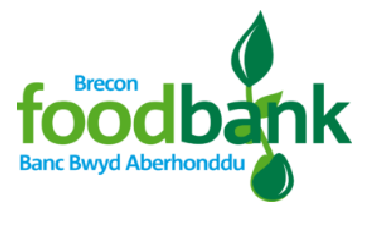 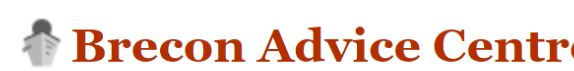 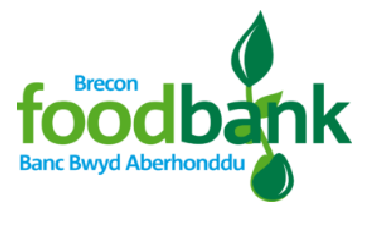 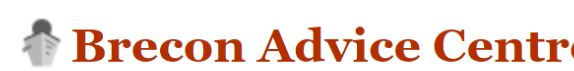 01874 624595 info@brecon.foodbank.org.uk    www.breconadvicecentre.org.uk www.brecon.foodbank.org.uk    